A la División Registros y Habilitación / División Habilitación:		El/la que  suscribe, Sr/a..:…………...……………………………...……………….……………………,CUIT  Nº: .......………………………………………,  solicito   autorización   para  ceder   la  titularidad   de la Agencia / Subagencia Oficial Nº:…………………………………., con domicilio comercial en Calle:………………………………...…….Nº:………..…..…….Localidad:………………………………………………………Departamento:……………….………………….....… de esta provincia, proponiendo como nuevo titular a el/la Sr/a:………………..…………...………………...………. CUIT/CUIL Nº:……………………………………………..		Motiva la presente cesión de titularidad  solicitada:…………………………………………………………………………………………………………………………………………………………………………………………………………………………………………………………………………………………………………………………………………………………………………………………………………………………………………………………………………………………………Sin más, saludo atte.___________________				___________________Firma y aclaración     					Firma y aclaración                               (titular actual) 				                         (titular propuesto)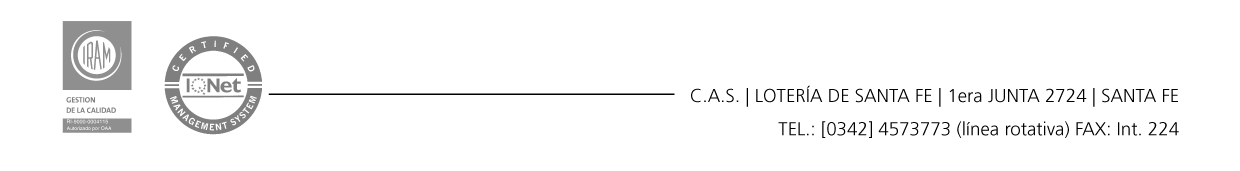 